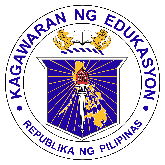 Republic of the PhilippinesDepartment of EducationRegion IX,Zamboanga PeninsulaDivision of Dipolog CityZamboanga del Norte National High SchoolDipolog City 7100________________________________________________________________________                                                                     ENGLISH 10Second Quarter Summative Test (Modules 7 and 8)Name: ______________________________Grade and Section: _______________________School:______________________________Date:____________________Score:_________Part 1: Multiple ChoiceInstruction: Read each question carefully and choose the correct answer. Write the letter of your answer on the space provided before the number.Dance, performance, and oral story telling are resources of ______.Paper-based multimodal text    c. digital multimodal textb. live multimodal text                d. spoken multimodal textThis component of rhetorical situation relates to your purpose, clear, and specific as possible.The message   c. the authorThe audience   d. the genreThis type of multimodal text includes picture books, text books, graphic novels, comics, and poster.Digital multimodal text   c. paper-based multimodal textLive multimodal text        d. linguistic multimodal textWhich is not true about multimodal text?It comprises more than one communication modes.It uses only one communication mode.It uses print image and spoken text.None of the aboveThis element of multimodal text uses color, images, and vector.Audio    b. spatial    c. visual     d. none of the aboveIt is the movement of the body and the special expression.Gestural   b. spatial   c. audio   d. digitalThis type of multimodal text includes film, animation, slideshows, e-posters, digital stories, podcast, and web pages.Paper-based multimodal text    c. digital multimodal text b. live multimodal text               d. gestural multimodal textThis element of multimodal text observes the vocabulary and grammar.Linguistic   b. visual   c. spatial   d. digitalLinguistic modes (listening, speaking, reading, writing, and video graphing) are often integrated in composing multimodal text.True   b. false   c. does not say   d. all of the aboveEmojies are considered as gestural and visual.True   b. false   c. does not say   d. all of the abovePart 2. PERFORMANCE TASK:	Compose any of the following: (speech, dialog, script) combining at least three modes of communication to interpret ideas in showing agreement or disagreement of the government’s stand in giving Covid-19 vaccine.RUBRICS:Prepared by:                                Checked and Reviewed by:                            Approved by:ELEONOR S. TAMONAN                          LUZ D. CORTEZ                                 JOSELITO S. TIZON,EMD     Master Teacher I                                 Head Teacher III                           Secondary School Principal IV                                                                  English Department                                         Parent’s Name and Signature:_________________________5/EXCELLENT4/AVERAGE3/NEEDS IMPROVEMENT 1111OrganizationThe organization enhances and showcases the central idea or theme. The order, structure of information is compelling and moves the reader through the text.The organizational structure is strong enough to move the reader through the text without too much confusion.Sentences within paragraphs make sense, but the order of paragraphs does not.Sentence FluencyThe writing has an easy flow, rhythm, and cadence. Sentences are well built, with strong and varied structure that invites expressive oral reading.The text hums along with a steady beat, but tends to be more businesslike than musical, more mechanical than fluid.The text seems choppy and is not easy to read orally.